Appropriations Provided by a Continuing ResolutionEffective Fiscal Year 2019GENERAL LEDGER AND ADVISORY BRANCHBUREAU OF FISCAL SERVICEU.S. DEPARTMENT OF THE TREASURYContinuing resolutions (CRs) are joint resolutions (passed by the House and the Senate and signed by the President) that provide continuing appropriations for a fiscal year.  Continuing resolutions are enacted when Congress has not yet passed one or more appropriations bills for a fiscal year or when the President has vetoed congressionally passed appropriations bills.  Lacking appropriations, most programs can not incur new obligations.Continuing Resolutions usually do not appropriate specific sums of money.  Instead the CRs provide “formulas” for calculating the amounts available for continuing programs at minimal levels.  Continuing resolutions provide funds for projects and activities.  In most cases, the term “programs and projects” refers to appropriation accounts, but not always.After a CR is enacted into law, the Office of Management and Budget will issue a bulletin to automatically apportion amounts made available by the CR.  The amount available during the period covered by the CR will be further defined in the bulletin based on the law.Generally, warrants are not issued under a CR in anticipation that the appropriation act will be passed.  However, Fiscal Service may issue a warrant under the following instances:The CR covers specific mandatory federal payments or  On a case by case basis after the second quarter of the fiscal year; and/orThe CR covers the entire year.Although a warrant may not be issued, agencies’ Fund Balance With Treasury (FBWT) should be recorded under a CR.  The CR entitles agencies to FBWT.  SFFAS No. 7, Accounting for Revenue and Other Financing Sources and Concepts for Reconciling Budgetary and Financial Accounting, paragraph 71 states that appropriations should be recognized in capital as “unexpended appropriations” (and among assets as “funds with Treasury”) when made available for apportionment, even if a Treasury Warrant has not yet been received, or the amount has not been fully apportioned.  Furthermore, until Fiscal Service processes a warrant, agencies’ FBWT will not be posted to its Central Accounting System.  The balance in this account will not match CARS.  However, agencies will post its normal receipt and disbursement activity using USSGL Account 101000, which should match the balance in CARS.  This scenario illustrates accounting transactions and reporting requirements agencies should use to record FBWT while under a CR.  Current USSGL accounts:Account Title: Appropriated Dedicated Collections Receivable Account Number: 139000 Normal Balance: Debit Definition: The amount due from unavailable receipt account for funding provided under a continuing resolution and apportioned in accordance with Office of Management and Budget's automatic apportionment bulletin. Pursuant to a continuing resolution or enacted annual appropriation act, the account may be used while awaiting a warrant to be issued for an appropriation derived from an unavailable special or trust non-revolving receipt account by the U. S. Department of the Treasury's Bureau of the Fiscal Service. The balance in this account will adjust to zero when the U.S. Department of the Treasury's Bureau of Fiscal Service issues a warrant and must adjust to zero by yearend. This account does not close at yearend.Justification: To separately track funds to be appropriated from an unavailable special or trust non-revolving receipt account during a continuing resolution while awaiting the issuance of the warrant by Treasury’s Bureau of the Fiscal Service.Account Title: Other Liabilities Without Related Budgetary Obligations Account Number: 299000 Normal Balance: Credit Definition: Other liabilities not otherwise classified, for which there is not a related budgetary obligation. This account does not close at yearend. Justification: To separate warrant activity. Account Title: Other Liabilities – Reductions Account Number: 299100 Normal Balance: Credit Definition: Other liabilities of reductions where there is not a related budgetary obligation. Use while awaiting a warrant to be issued for a reduction (i.e., rescission, across-the-board reduction, and sequestration). The warrant must be issued by yearend. This account does not close at yearend. Justification: To separate warrant activity. Account Title: Appropriated Dedicated Collections Liability Account Number: 299200 Normal Balance: Debit Definition: The amount due to the expenditure treasury account symbol from unavailable receipt account for funding provided under a continuing resolution and apportioned in accordance with Office of Management and Budget's automatic apportionment bulletin. Pursuant to a continuing resolution or enacted annual appropriation act, the account may be used while awaiting a warrant to be issued for an appropriation derived from an unavailable special or trust non-revolving receipt account by the U. S. Department of the Treasury's Bureau of the Fiscal Service. The balance in this account will adjust to zero when the U.S. Department of the Treasury's Bureau of Fiscal Service issues a warrant and must adjust to zero by yearend. This account does not close at yearend.Justification: To separately track appropriated dedicated collections during a continuing resolution or while waiting the issuance of a warrant from an unavailable special or trust non-revolving receipt account by Treasury’s Bureau of the Fiscal Service.Account Title: Unexpended Appropriations While Awaiting a Warrant Account Number: 309000 Normal Balance: Credit Definition: The amount of new appropriations expected to be received during the fiscal year from the General Fund of the U.S. Government. This is equal to the funding provided under a continuing resolution and apportioned in accordance with Office of Management and Budget's automatic apportionment bulletin. Pursuant to a continuing resolution or enacted annual appropriation act, the account may be used while awaiting a warrant to be issued for a appropriation by the U.S. Department of the Treasury's Bureau of the Fiscal Service.  Special and trust funds do not use this USSGL account to record appropriations for dedicated collections. However, special and trust funds that receive appropriations from the General Fund of the U.S. Government are to use this account. The balance in this account will adjust to zero when the U.S. Department of the Treasury's Bureau of the Fiscal Service issues a warrant and must adjust to zero by yearend. This account does not close at yearend.Justification: To separate appropriations while awaiting the issuance of a warrant by Treasury’s Bureau of the Fiscal Service from appropriations receivedAccount Title: Appropriations Outstanding – Warrants to be Issued Account Number: 309010 Normal Balance: Credit Definition: The amount recorded by the General Fund of the U.S. Government for new appropriations expected to be issued during the fiscal year. This is equal to the funding provided under a continuing resolution and apportioned in accordance with Office of Management and Budget's automatic apportionment bulletin. Pursuant to a continuing resolution or enacted annual appropriation act, the account may be used while awaiting a warrant to be issued for an appropriation by the U.S. Department of the Treasury's Bureau of the Fiscal Service. This account corresponds to the Unexpended Appropriations While Awaiting a Warrant. The balance in this account will adjust to zero when the U.S. Department of the Treasury's Bureau of the Fiscal Service issues a warrant and must adjust to zero by yearend. This account does not close at yearend. Justification: To separate appropriations while awaiting the issuance of a warrant by Treasury’s Bureau of the Fiscal Service from appropriations received.Account Title: Appropriated Dedicated Collections to be Transferred In Account Number: 573500 Normal Balance: Credit Definition: The amount to be appropriated to the expenditure account of dedicated collections, via warrant, from an unavailable receipt account. This is equal to the funding provided under a continuing resolution and apportioned in accordance with Office of Management and Budget's automatic apportionment bulletin. Pursuant to a continuing resolution or enacted annual appropriation act, the account may be used while awaiting a warrant from the unavailable receipt account. This account may be used while waiting a warrant for reductions from the expenditure TAS to the unavailable receipt account. The balance in this account will adjust to zero when the U.S. Department of the Treasury's Bureau of the Fiscal Service issues a warrant and must adjust to zero by yearend. This account does not close at yearend.Justification: To record appropriations during a continuing resolution from dedicated collections while awaiting the transfer in to be processed. Account Title: Appropriated Dedicated Collections to be Transferred Out Account Number: 573600Normal Balance: DebitDefinition: The amount to be appropriated from an unavailable receipt account to the expenditure account of dedicated collection, via warrant. This is equal to the funding provided under a continuing resolution and apportioned in accordance with Office of Management and Budget's automatic apportionment bulletin. Pursuant to a continuing resolution or enacted annual appropriation act, the account may be used while awaiting a warrant from the unavailable receipt account. This account may be used while waiting a warrant for reductions from the expenditure TAS to the unavailable receipt account. The balance in this account will adjust to zero when the U.S. Department of the Treasury's Bureau of the Fiscal Service issues a warrant and must adjust to zero by yearend. This account does not close at yearend.Justification: To record appropriations during a continuing resolution from dedicated collections while awaiting the transfer out to be processed. This scenario presents the first and second quarters of a fiscal year.  During the first quarter, the agency is notified that its appropriations bill has not been signed and the agency is under a continuing resolution.  In quarter two, the agency’s appropriation bill has been signed.  Two separate situations are presented in quarter two, which are as follows:Situation 1:	General Fund Expenditure TAFS receives exact amount in the appropriation.Situation 2:	Special Fund Expenditure TAFS receives exact amount in the appropriation. The following quarterly statements are presented:  SF 133, Report on Budget Execution and Budgetary Resources, Consolidated Balance Sheet, Consolidated Statement of Net Cost and Consolidated Statement of Changes in Net Position.  The statements are based on fiscal year 2019 crosswalks.QTR 1 Situation 11A & B. To record an agencies’ Fund Balance With Treasury under a continuing resolution as determined by OMB’s automatic apportionment bulletin. No warrants processed.1A To record the Fund Balance With Treasury under a continuing resolution.1B.	To record authority temporarily unavailable pursuant to public law.1C.	To record budgetary authority automatically apportioned by OMB and available for allotment.  *Transactions 1A, 1B, and 1C should occur simultaneously.To record allotment of authority.  Purchase request for $5,000, was approved. (Commitment)To record current-year undelivered orders without an advance.To record the delivery of goods and accrue a liability.Payment schedule certified and confirmed.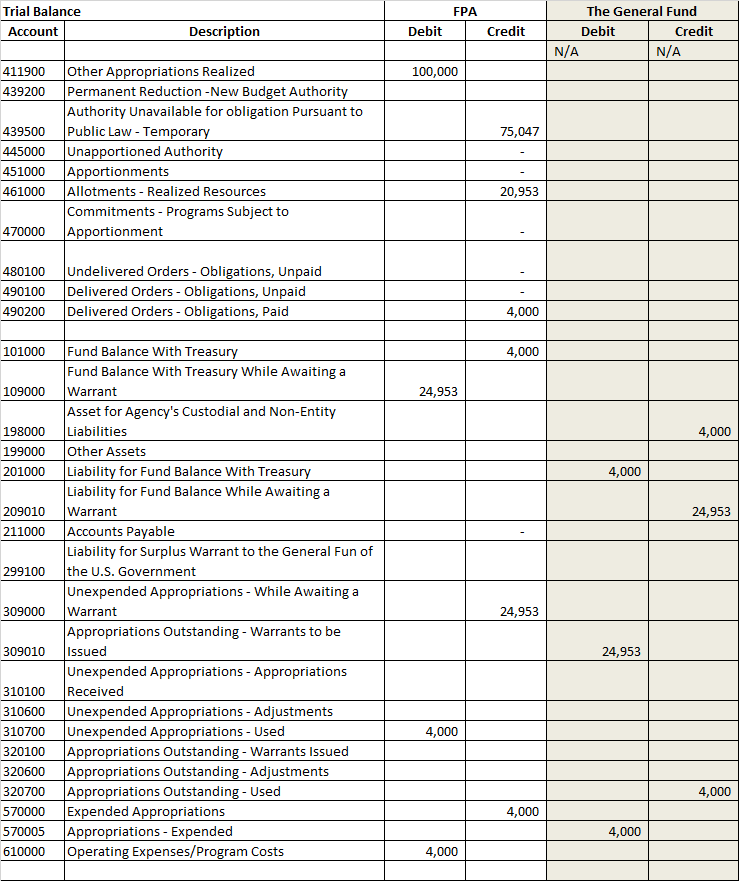 Note, no statements are illustrated in this scenario for period 03. QTR 2 Situation 1The CR, passed in Quarter 1 has expired and the agency has received notification that the CR has been extended for an additional 30 days.  The amount available for obligation under the extension is $8,408.  The annualized level of the appropriation provided under the CR is unchanged.To record additional Fund Balance With Treasury under a continuing resolution and record authority previously temporarily unavailable as available.To record budgetary authority apportioned by OMB and available for allotment. 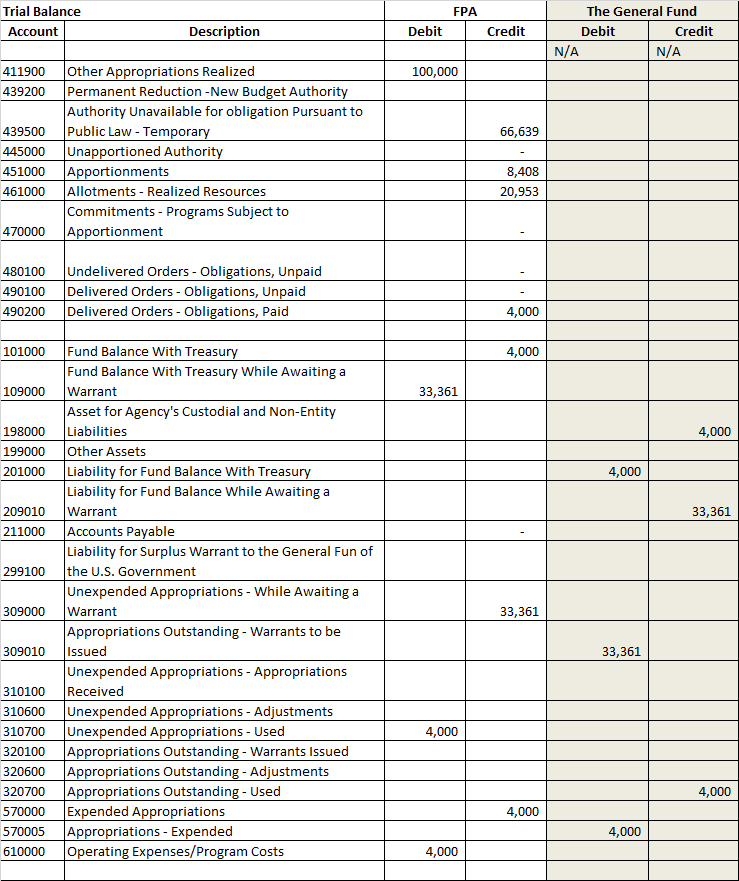 Note, no statements are illustrated in this scenario for period 04. QTR 2 Period 05 (Situation 1)1 A & B Congress enacted the appropriation bill for $100,000 and a $1,000 reduction.  1A. To record receipt of authority (warrant Not received) and record authority previously temporarily unavailable as available.1B. To record 1,000 permanent reduction of unexpended appropriations (warrant Not received). To record budgetary authority apportioned by OMB and available for allotment.  To record allotment of authority.  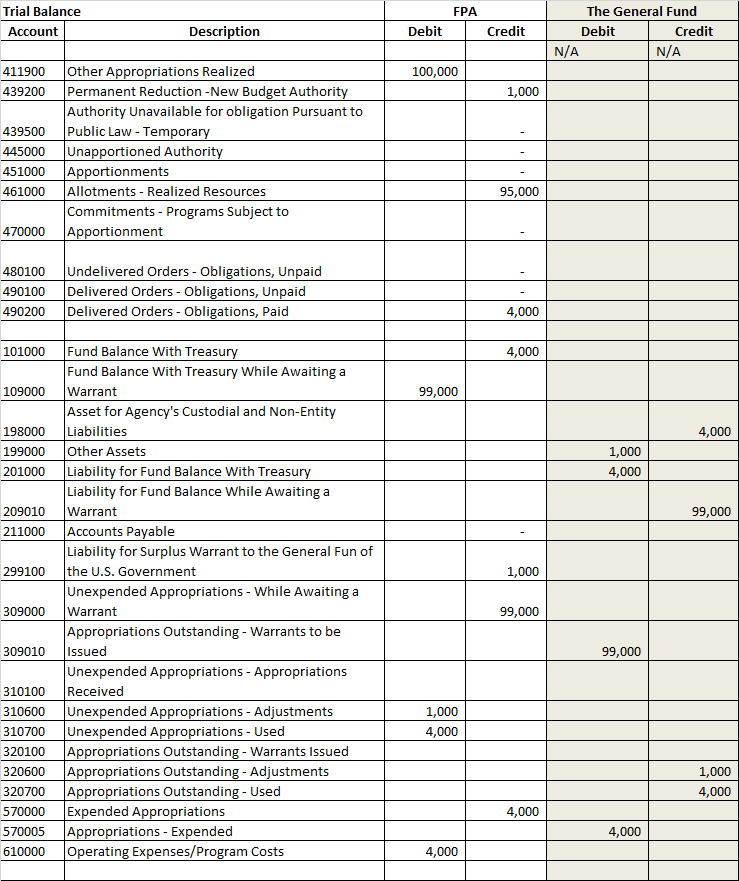 Note, no statements are illustrated in this scenario for period 05.QTR 2 Period 06 (Situation 1)To record the enactment of the appropriation via the approval and processing of the appropriation warrant by Treasury.To record a permanent reduction of unexpended appropriations via the approval and processing of a negative warrant by Treasury. 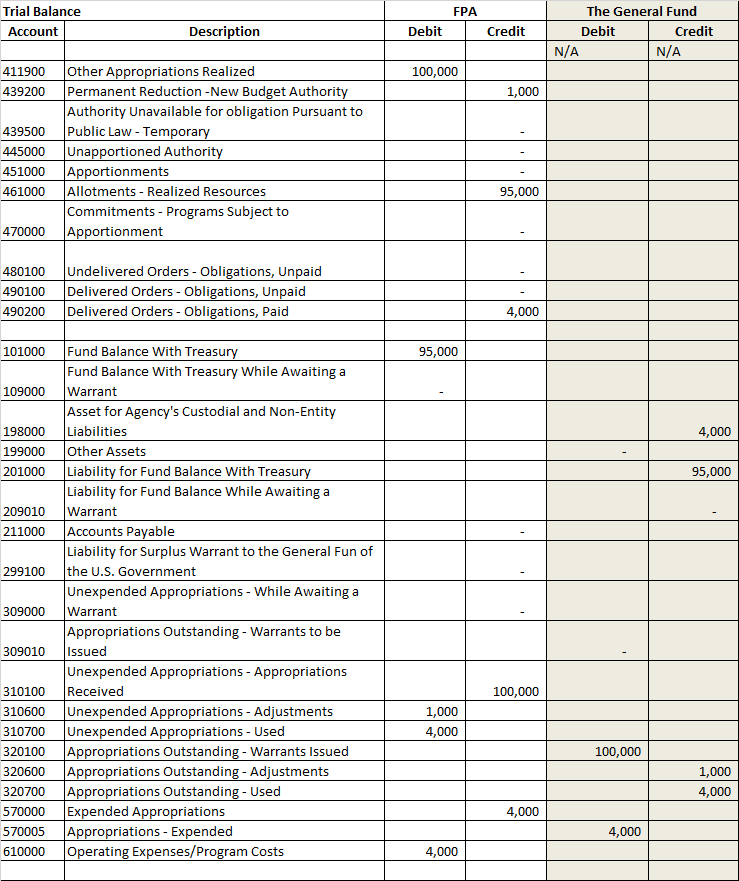 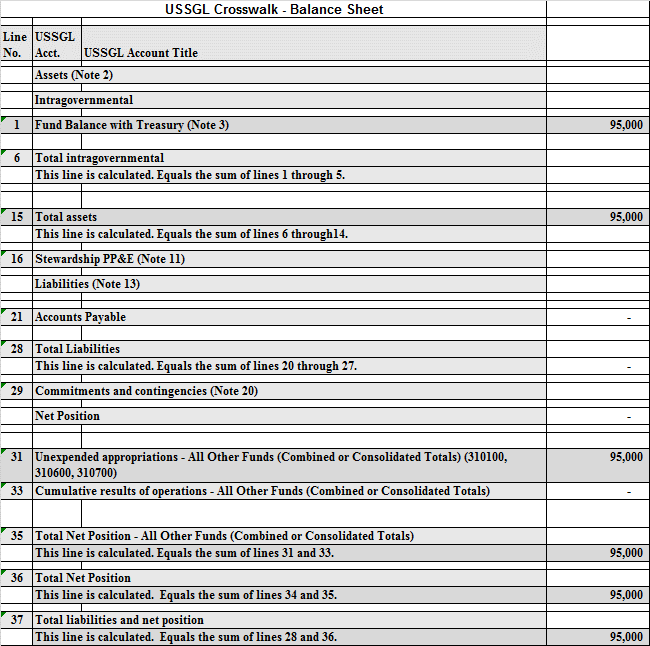 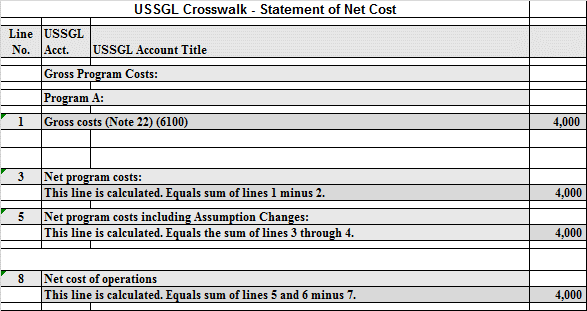 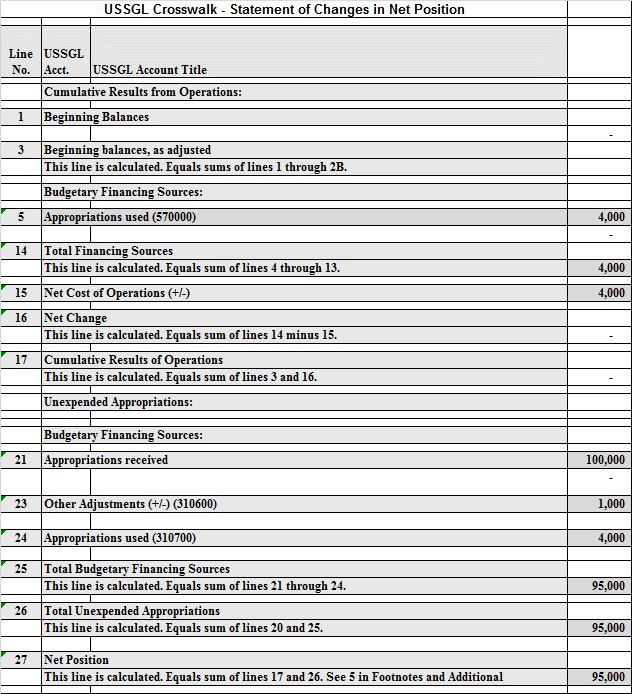 Appropriations Provided by a Continuing ResolutionSituation 2QTR 1 Situation 21A & B. To record an agencies’ Fund Balance With Treasury under a continuing resolution as determined by OMB’s automatic apportionment bulletin. No warrants processed.1A To record the annualized amount under a continuing resolution and associated accounts receivable. 1B. To temp adjust authority as unavailable under a CR.Transactions 1A and 1B (together), identify the amount avilable under a CR and should occur simultaneously.1C.	To record budget authority automatically apportioned by OMB CR bulletin and available for allotment.  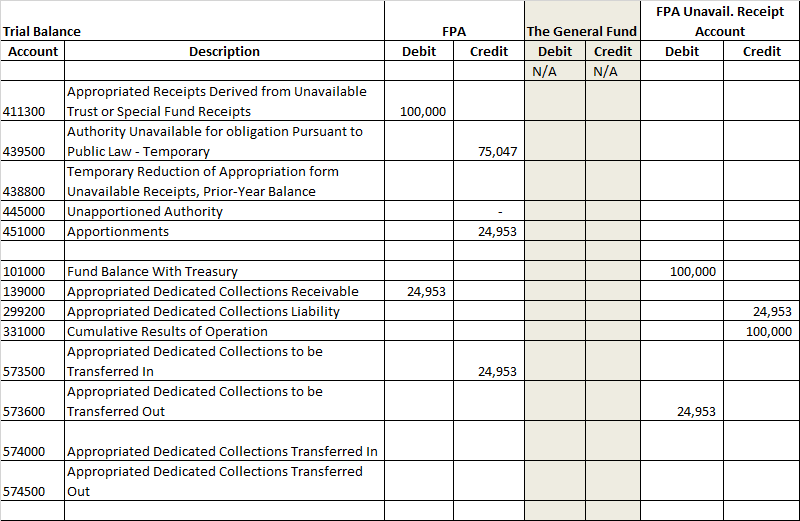 Note, the receipt account had a beginning balance of FBWT and Cumulative Results of Operation of $100,000. No statements are illustrated in this scenario for period 03.QTR 2 Situation 2 Period 04The CR, passed in Quarter 1 has expired and the agency has received notification that the CR has been extended for an additional 30 days.  The amount available for obligation under the extension is $8,408.  The annualized level of the appropriation provided under the CR is unchanged.To adjust the authority temporarily unavailable and associated accounts receivable. 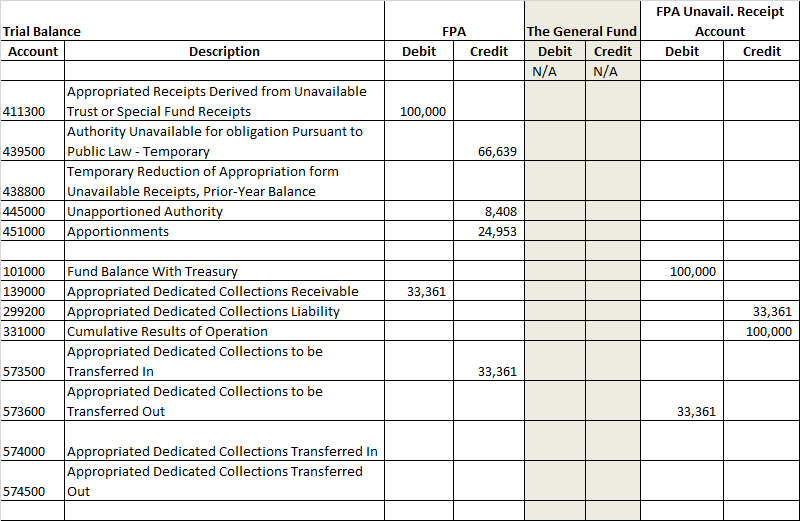 Note, the receipt account had a beginning balance of FBWT and Cumulative Results of Operation of $100,000. No statements are illustrated in this scenario for period 04.QTR 2 Period 06 (Situation 2)1A & B To record enactment of the appropriation via the approval and processing of the appropriation warrant by Treasury. Note there is a 1,000 temporary reduction.1A. To record the enactment of the appropriation.  via the approval and processing of the appropriation warrant by Treasury.1B Record the approval and processing of the approriation warrant by Treasury.1C To record a temporary reduction of unobligated balance derived from special fund receipts. 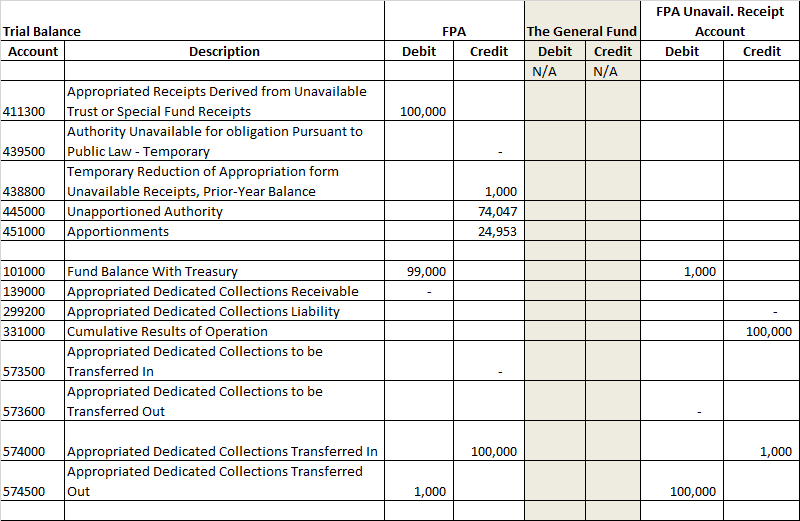 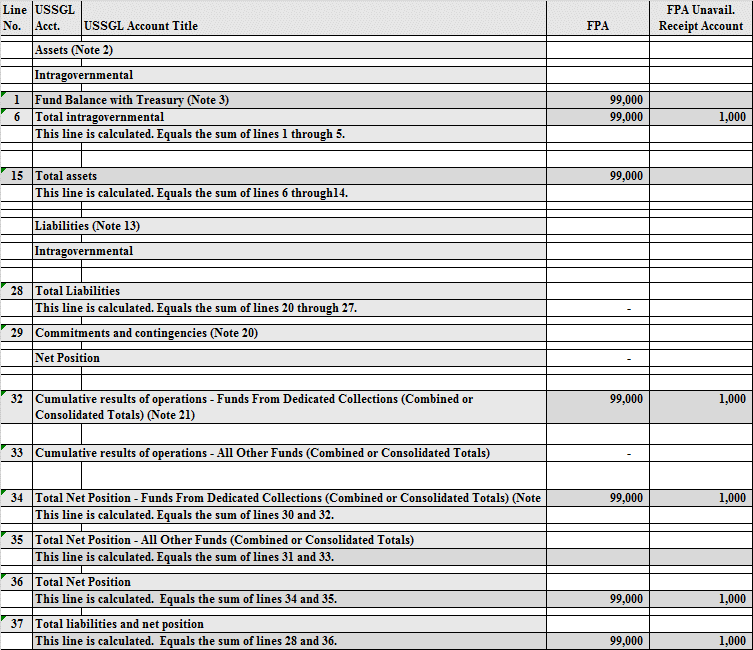 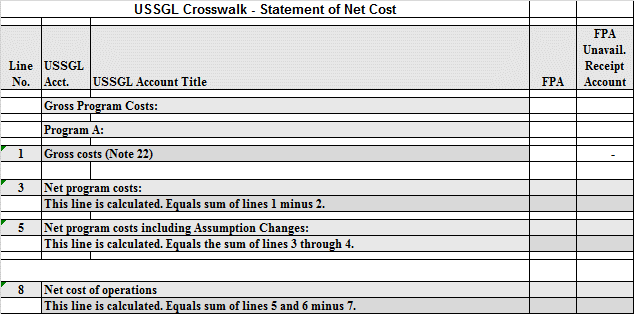 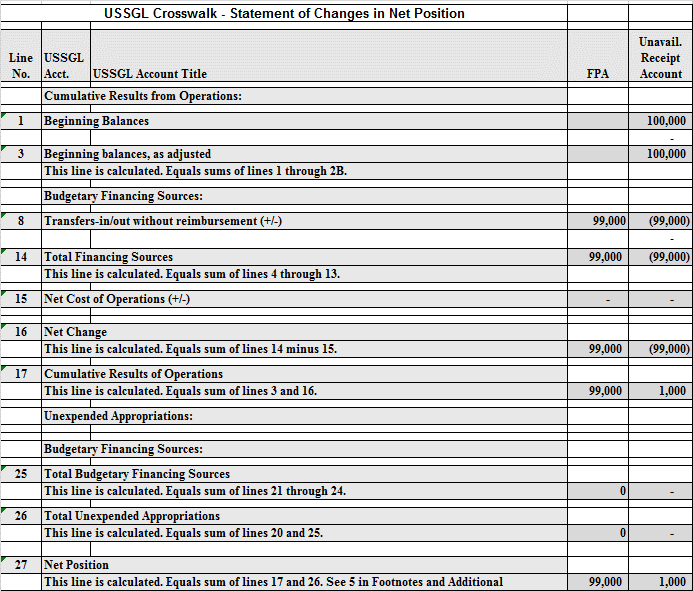 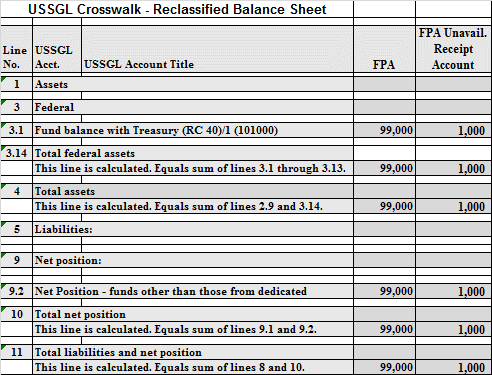 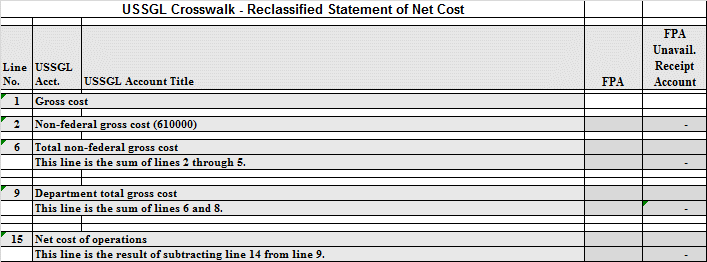 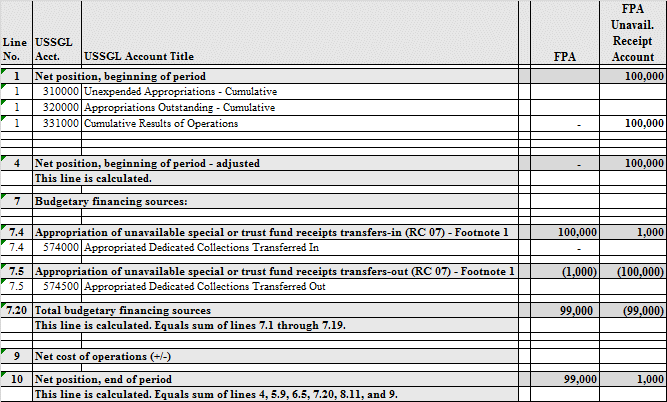 VersionNumberDateDescription of ChangeEffective USSGL TFM1.004/18OriginalQTR 1FPA (F 1XX)FPA (F 1XX)The General Fund (G 099)The General Fund (G 099)DebitCreditDebitCreditTCBudgetary Entry411900  Other Appropriations Realized                            445000  Unapportioned Authority                                   Proprietary Entry109000 G 099  Fund Balance With Treasury While Awaiting 	a Warrant 	309000 G 099  Unexpended Appropriations While 	Awaiting a Warrant 309010 F 1XX  Appropriations – Warrants to be Issued            209010 F 1XX  Liability for Fund Balance While Awaiting a 	Warrant  100,00024,953100,00024,95324,95324,953 A196A197HXXQTR 1FPA (F 1XX)FPA (F 1XX)The General Fund (G 099)The General Fund (G 099)DebitCreditDebitCreditTCBudgetary Entry445000  Unapportioned Authority                                      439500  Authority Unavailable Pursuant to Public Law               Proprietary EntryNone75,04775,047N/AN/A A128QTR 1FPA (F 1XX)FPA (F 1XX)The General Fund (G 099)The General Fund (G 099)DebitCreditDebitCreditTCBudgetary Entry445000  Unapportioned Authority                                        451000  Apportionments                                                 Proprietary EntryNone24,95324,953N/AN/AA116QTR 1FPA (F 1XX)FPA (F 1XX)The General Fund (G 099)The General Fund (G 099)DebitCreditDebitCreditTCBudgetary Entry451000  Apportionments                                                       461000  Allotments – Realized Resources                         Proprietary EntryNone24,95324,953N/AN/AA120QTR 1FPA (F 1XX)FPA (F 1XX)The General Fund (G 099)The General Fund (G 099)DebitCreditDebitCreditTCBudgetary Entry461000  Allotments – Realized Resources                         470000  Commitments                                                       Proprietary EntryNone4,0004,000N/AN/AB202QTR 1FPA (F 1XX)FPA (F 1XX)The General Fund (G 099)The General Fund (G 099)DebitCreditDebitCreditTCBudgetary Entry470000  Commitments                                                             480100  Undelivered Orders Obligations – UnpaidProprietary EntryNone4,0004,000N/AN/AB204QTR 1FPA (F 1XX)FPA (F 1XX)The General Fund (G 099)The General Fund (G 099)DebitCreditDebitCreditTCBudgetary Entry480100  Undelivered Orders Obligations – Unpaid 490100  Delivered Orders – Obligations, Unpaid Proprietary Entry610000 N  Operating Expenses                                                   211000 N Accounts Payable                                                  310700 G099 Unexpended Appropriations Used                            570000 G099 Expended Appropriations  570005 F1XX Appropriations Expended                          	320700 F1XX  Appropriations Outstanding - Used         4,0004,0004,0004,0004,0004,0004,0004,000B302B134HXXQTR 1FPA (F 1XX)FPA (F 1XX)The General Fund (G 099)The General Fund (G 099)DebitCreditDebitCreditTCBudgetary Entry490100  Delivered Orders – Obligations – Unpaid 490200  Delivered Orders- Obligations, PaidProprietary Entry211000 N  Accounts Payable                                                   101000 G099 Fund Balance with Treasury 201000 F1XX  Liability for Fund Balance With Treasury                                                   198000 F020 Asset for Agency’s Custodial and Non-entity Liabilities                                  4,0004,0004,0004,0004,0004,000B110HXXQTR 2FPA (F 1XX)FPA (F 1XX)The General Fund (G 099)The General Fund (G 099)DebitCreditDebitCreditTCBudgetary Entry439500  Authority Unavailable Pursuant to Public           445000  Unapportioned Authority                                      Proprietary Entry109000 G099  Fund Balance With Treasury While 	Awaiting a Warrant 	309000 G099  Unexpended Appropriations – While Awaiting a 	Warrant 309010 F1XX Appropriations Outstanding – Warrants to be Issued           209010 F1XX Liability for Fund Balance While Awaiting a 	Warrant  8,4088,4088,4088,4088,4088,408 A128RA197HXXQTR 2FPA (F 1XX)FPA (F 1XX)The General Fund (G 099)The General Fund (G 099)DebitCreditDebitCreditTCBudgetary Entry445000  Unapportioned Authority                                                 451000 ApportionmentsProprietary EntryNone8,4088,408N/AN/A A116QTR 2 (Situation 1)FPA (F 1XX)FPA (F 1XX)The General Fund (G 099)The General Fund (G 099)DebitCreditDebitCreditTCBudgetary Entry439500  Authority Unavailable Pursuant to Public           445000  Unapportioned Authority                                      Proprietary Entry109000 G 099  Fund Balance With Treasury While Awaiting 	a Warrant 	309000 G 099  Unexpended Appropriations While Awaiting a 	Warrant 309010 F 1XX  Appropriations – Warrants to be Issued            209010 F 1XX  Liability for Fund Balance While Awaiting a 	Warrant  66,63965,63966,63965,63965,63965,639 A128RA197HXXQTR 2 (Situation 1)FPA (F 1XX)FPA (F 1XX)The General Fund (G 099)The General Fund (G 099)DebitCreditDebitCreditTCBudgetary Entry445000 Unapportioned Authority           439200 Permanent Reduction – New Budget Authority                                     Proprietary Entry310600 G099 Unexpended Appropriation – Adjustments	299100 G099 Liability for Surplus Warrant to the General Fund 	of the U.S. Government199000 F1XX Other Assets	320600 F1XX Appropriations Outstanding - Adjustments  1,0001,0001,0001,0001,0001,000 A132HXXQTR 2 (Situation1)FPA (F 1XX)FPA (F 1XX)The General Fund (G 099)The General Fund (G 099)DebitCreditDebitCreditTCBudgetary Entry445000  Unapportioned Authority             451000 Apportionments                                Proprietary EntryNone65,63965,639N/AN/A A116QTR 2 (Situation1)FPA (F 1XX)FPA (F 1XX)The General Fund (G 099)The General Fund (G 099)DebitCreditDebitCreditTCBudgetary Entry451000 Apportionments                                       461000 Allotments – Realized ResourcesProprietary EntryNone74,04774,047N/AN/A A120QTR 2 (Situation 1)FPA (F 1XX)FPA (F 1XX)The General Fund (G 099)The General Fund (G 099)DebitCreditDebitCreditTCBudgetary EntryNoneProprietary Entry309000 G099 Unexpended Appropriations – While Awaiting a Warrant	109000 G099  Fund Balance With Treasury While Awaiting a 	Warrant101000 G099 Fund Balance With Treasury           	310100 G099 Unexpended Appropriations – Appropriations 	Received320100 F1XX Appropriations – Warrants Issued             		201000 F020 Liability for Fund Balance With Treasury209010 F1XX Liability for Fund Balance While          	Awaiting a Warrant           	309010 F1XX Appropriations – Warrants to be Issued99,000100,00099,000100,000100,00099,000100,00099,000 A128RHXXXQTR 2 (Situation 1)FPA (F 1XX)FPA (F 1XX)The General Fund (G 099)The General Fund (G 099)DebitCreditDebitCreditTCBudgetary EntryNoneProprietary Entry299100 G 099 Liability for Surplus Warrant to the General Fund of the U.S. Government  	101000 G099 Fund Balance With Treasury201000 F1XX Liability for Fund Balance With Treasury	320600 F1XX Appropriations Outstanding - Adjustments320600 F1XX Appropriations Outstanding - Adjustments	199000 F1XX Other Assets1,0001,0001,0001,0001,0001,000A132RH1XXSTATEMENT OF BUDGETARY RESOURCESSTATEMENT OF BUDGETARY RESOURCESSTATEMENT OF BUDGETARY RESOURCESLine No.Budgetary resources:1290Appropriations (discretionary and mandatory) (411900, 439200)99,0001910Total budgetary resources (calc.)99,000Status of budgetary resources:2190New obligations and upward adjustments (total) (Note 31) (490200)4,0002204Apportioned, unexpired account (461000)95,0002490Unobligated balance, end of year (total) 99,0002500Total budgetary resources (calc.)99,000Outlays, net:4190Outlays, net (total) (discretionary and mandatory) (calc.)4,0004210Agency outlays, net (discretionary and mandatory)4,000SF 133 AND SCHEDULE P: REPORT ON BUDGET EXECUTION AND BUDGETARY RESOURCES AND BUDGET PROGRAM AND FINANCING SCHEDULESF 133 AND SCHEDULE P: REPORT ON BUDGET EXECUTION AND BUDGETARY RESOURCES AND BUDGET PROGRAM AND FINANCING SCHEDULESF 133 AND SCHEDULE P: REPORT ON BUDGET EXECUTION AND BUDGETARY RESOURCES AND BUDGET PROGRAM AND FINANCING SCHEDULESF 133 AND SCHEDULE P: REPORT ON BUDGET EXECUTION AND BUDGETARY RESOURCES AND BUDGET PROGRAM AND FINANCING SCHEDULELine No.BUDGETARY RESOURCESSF 133Schedule P0900Total new obligations, unexpired accounts (490200)-4,000Budget authority:Appropriations:Discretionary:1100Appropriation (411900)100,000100,000Adjustments:1130Appropriations permanently reduced (-)1,0001,0001160Appropriation, discretionary (total) (calc.)99,00099,0001900Budget authority (total) (calc.)99,00099,0001910Total budgetary resources (calc.)99,00099,000Memorandum (non-add) entries:1941Unexpired unobligated balance, end of year95,000STATUS OF BUDGETARY RESOURCESNew obligations and upward adjustments:Direct:2001Category B (by project) (490200)4,0004,0002004Direct obligations (total) (calc.)4,0004,0002170New obligations, unexpired accounts (490200)4,0002190New obligations and upward adjustments (total)4,000Unobligated balance:Apportioned, unexpired accounts:2201Available in current period (461000)95,0002412Unexpired unobligated balance: end of year (calc)95,0002490Unobligated balance, end of year (total) (calc.)95,000-2500Total budgetary resources (calc.)99,000Memorandum (non-add) entries:2501Subject to apportionment – excluding anticipated amounts (490200E)4000-2503Direct unobligated balance, end of year – excluding anticipated amounts (461000E)95,000CHANGE IN OBLIGATED BALANCEUnpaid obligations:3010New obligations, unexpired accounts (490200)4,0004,0003020Outlays (gross) (-) (490200)(4,000)(4,000)BUDGET AUTHORITY AND OUTLAYS, NETDiscretionary:Gross budget authority and outlays:4000Budget authority, gross (calc.)99,00099,0004010Outlays from new discretionary authority (490200)4,0004,0004020Outlays, gross (total) (calc.)4,0004,0004070Budget authority, net (discretionary) (calc.)99,00099,0004080Outlays, net (discretionary) (calc.)4,0004,0004180Budget authority, net (total)99,00099,0004190Outlays, net (total)4,0004,000USSGL Crosswalk - Reclassified Balance SheetUSSGL Crosswalk - Reclassified Balance SheetUSSGL Crosswalk - Reclassified Balance SheetUSSGL Crosswalk - Reclassified Balance SheetUSSGL Crosswalk - Reclassified Balance SheetLine No.Line No.USSGL Acct.USSGL Acct.USSGL Account TitleFPAFPAFPA The General Fund  The General Fund  The General Fund 11AssetsAssetsAssets33FederalFederalFederal3.13.1Fund balance with Treasury (RC 40)/1 (101000)Fund balance with Treasury (RC 40)/1 (101000)Fund balance with Treasury (RC 40)/1 (101000)       95,000        95,000        95,000                -                  -                  -   3.123.12Asset for agency's custodial and non-entity liabilities (RC 46)/1Asset for agency's custodial and non-entity liabilities (RC 46)/1Asset for agency's custodial and non-entity liabilities (RC 46)/1               -                  -                  -           (4,000)        (4,000)        (4,000)3.143.14Total federal assetsTotal federal assetsTotal federal assetsThis line is calculated. Equals sum of lines 3.1 through 3.13.This line is calculated. Equals sum of lines 3.1 through 3.13.This line is calculated. Equals sum of lines 3.1 through 3.13.       95,000        95,000        95,000         (4,000)        (4,000)        (4,000)44Total assetsTotal assetsTotal assetsThis line is calculated. Equals sum of lines 2.9 and 3.14.This line is calculated. Equals sum of lines 2.9 and 3.14.This line is calculated. Equals sum of lines 2.9 and 3.14.       95,000        95,000        95,000         (4,000)        (4,000)        (4,000)55Liabilities:Liabilities:Liabilities:66Non-federalNon-federalNon-federal7.127.12Liability for fund balance with Treasury (RC 40)/1Liability for fund balance with Treasury (RC 40)/1Liability for fund balance with Treasury (RC 40)/1               -                  -                  -          95,000        95,000        95,000 7.147.14Total federal liabilitiesTotal federal liabilitiesTotal federal liabilitiesThis line is calculated. Equals sum of lines 7.1 through 7.13.This line is calculated. Equals sum of lines 7.1 through 7.13.This line is calculated. Equals sum of lines 7.1 through 7.13.       95,000        95,000        95,000 88Total liabilitiesTotal liabilitiesTotal liabilitiesThis line is calculated. Equals sum of lines 6.10 and 7.14.This line is calculated. Equals sum of lines 6.10 and 7.14.This line is calculated. Equals sum of lines 6.10 and 7.14.       95,000        95,000        95,000 99Net position:Net position:Net position:9.29.2Net Position - funds other than those from dedicated collectionsNet Position - funds other than those from dedicated collectionsNet Position - funds other than those from dedicated collections       95,000        95,000        95,000       (99,000)      (99,000)      (99,000)1010Total net positionTotal net positionTotal net positionThis line is calculated. Equals sum of lines 9.1 and 9.2.This line is calculated. Equals sum of lines 9.1 and 9.2.This line is calculated. Equals sum of lines 9.1 and 9.2.       95,000        95,000        95,000       (99,000)      (99,000)      (99,000)1111Total liabilities and net positionTotal liabilities and net positionTotal liabilities and net positionThis line is calculated. Equals sum of lines 8 and 10.This line is calculated. Equals sum of lines 8 and 10.This line is calculated. Equals sum of lines 8 and 10.       95,000        95,000        95,000         (4,000)        (4,000)        (4,000)USSGL Crosswalk - Reclassified Statement of Net CostUSSGL Crosswalk - Reclassified Statement of Net CostUSSGL Crosswalk - Reclassified Statement of Net CostUSSGL Crosswalk - Reclassified Statement of Net CostUSSGL Crosswalk - Reclassified Statement of Net CostUSSGL Crosswalk - Reclassified Statement of Net CostUSSGL Crosswalk - Reclassified Statement of Net CostLine No.USSGL Acct.USSGL Acct.USSGL Account TitleUSSGL Account TitleUSSGL Account TitleUSSGL Account TitleFPAFPAThe General Fund1Gross costGross costGross costGross costGross costGross cost2Non-federal gross cost (610000)Non-federal gross cost (610000)Non-federal gross cost (610000)Non-federal gross cost (610000)Non-federal gross cost (610000)Non-federal gross cost (610000)         4,000          4,000 06Total non-federal gross costTotal non-federal gross costTotal non-federal gross costTotal non-federal gross costTotal non-federal gross costTotal non-federal gross costThis line is the sum of lines 2 through 5.This line is the sum of lines 2 through 5.This line is the sum of lines 2 through 5.This line is the sum of lines 2 through 5.This line is the sum of lines 2 through 5.This line is the sum of lines 2 through 5.         4,000          4,000 09Department total gross costDepartment total gross costDepartment total gross costDepartment total gross costDepartment total gross costDepartment total gross cost15Net cost of operationsNet cost of operationsNet cost of operationsNet cost of operationsNet cost of operationsNet cost of operationsThis line is the result of subtracting line 14 from line 9.This line is the result of subtracting line 14 from line 9.This line is the result of subtracting line 14 from line 9.This line is the result of subtracting line 14 from line 9.This line is the result of subtracting line 14 from line 9.This line is the result of subtracting line 14 from line 9.         4,000          4,000 0USSGL Crosswalk - Reclassified Statement Of Operations and Changes in Net PositionUSSGL Crosswalk - Reclassified Statement Of Operations and Changes in Net PositionUSSGL Crosswalk - Reclassified Statement Of Operations and Changes in Net PositionUSSGL Crosswalk - Reclassified Statement Of Operations and Changes in Net PositionUSSGL Crosswalk - Reclassified Statement Of Operations and Changes in Net PositionLine No.USSGL Acct.USSGL Account TitleFPAThe General Fund7Budgetary financing sources:Budgetary financing sources:7.1Appropriations received as adjusted (rescissions and other adjustments) (RC 41) - Footnote 1 (310100, 310600)Appropriations received as adjusted (rescissions and other adjustments) (RC 41) - Footnote 1 (310100, 310600)    99,000 7.2Appropriations used (RC 39) (310700)Appropriations used (RC 39) (310700)    (4,000)7.3Appropriations expended (RC 38) / 1 (570000)Appropriations expended (RC 38) / 1 (570000)      4,000 7.15Warrants issued (RC 41) (320100, 320600)Warrants issued (RC 41) (320100, 320600)  (99,000)7.16Appropriations outstanding - used (RC 39) (320700)Appropriations outstanding - used (RC 39) (320700)      4,000 7.17General Fund of the U.S. Government financed appropriations - expended (RC 38) / 1 (570005)General Fund of the U.S. Government financed appropriations - expended (RC 38) / 1 (570005)    (4,000)7.20Total budgetary financing sourcesTotal budgetary financing sourcesThis line is calculated. Equals sum of lines 7.1 through 7.19.This line is calculated. Equals sum of lines 7.1 through 7.19.    99,000   (99,000)9Net cost of operations (+/-)Net cost of operations (+/-)    (4,000)           -   10Net position, end of periodNet position, end of periodThis line is calculated. Equals sum of lines 4, 5.9, 6.5, 7.20, 8.11, and 9.This line is calculated. Equals sum of lines 4, 5.9, 6.5, 7.20, 8.11, and 9.    95,000   (99,000)QTR 1FPA (F 1XX)FPA (F 1XX)The General Fund (G 099)The General Fund (G 099)FPA Unavail. Receipt AccountFPA Unavail. Receipt AccountDebitCreditDebitCreditDebitCreditTCBudgetary Entry411300  Appropriated Receipts Derived from Unavailable Trust or Special Fund Receipts                            445000  Unapportioned Authority                                   Proprietary Entry139000 F1X1  Appropriated Dedicated Collections Receivable 	573500 F1X1 Appropriated Dedicated Collections to be 	Transferred In      573600 F1XX Appropriated Dedicated Collections to be Transferred Out	299200 F1XX Appropriated Dedicated Collections Liability100,00024,953100,00024,953N/AN/A24,95324,953 A196A184A556QTR 1FPA (F 1XX)FPA (F 1XX)The General Fund (G 099)The General Fund (G 099)FPA Unavail. Receipt AccountFPA Unavail. Receipt AccountDebitCreditDebitCreditDebitCreditTCBudgetary Entry445000  Unapportioned Authority                                      439500  Authority Unavailable Pursuant to Public Law               Proprietary EntryNone75,04775,047N/AN/A A128QTR 1FPA (F 1XX)FPA (F 1XX)The General Fund (G 099)The General Fund (G 099)FPA Receipt AccountFPA Receipt AccountDebitCreditDebitCreditDebitCreditTCBudgetary Entry445000  Unapportioned Authority                                        451000  Apportionments                                                 Proprietary EntryNone24,95324,953N/AN/AA116QTR 2FPA (F 1XX)FPA (F 1XX)The General Fund (G 099)The General Fund (G 099)FPA Receipt Account (F1X1)FPA Receipt Account (F1X1)DebitCreditDebitCreditDebitCreditTCBudgetary Entry439500  Authority Unavailable Pursuant to Public           445000  Unapportioned Authority                                      Proprietary Entry139000 F1X1  Appropriated Dedicated Collections Receivable 	573500 F1X1 Appropriated Dedicated Collections to be 	Transferred In      573600 F1XX Appropriated Dedicated Collections to be Transferred Out	299200 F1XX Appropriated Dedicated Collections Liability8,4088,4088,4088,408N/AN/A8,4088,408 A128A184A556QTR 2FPA (F 1XX)FPA (F 1XX)The General Fund (G 099)The General Fund (G 099)FPA Unavail. Receipt Account (F1X1)FPA Unavail. Receipt Account (F1X1)DebitCreditDebitCreditDebitCreditTCBudgetary Entry439500  Authority Unavailable Pursuant to Public           445000  Unapportioned Authority                                      Proprietary EntryNone66,63966,639N/AN/AA128R QTR 2FPA (F 1XX)FPA (F 1XX)The General Fund (G 099)The General Fund (G 099)FPA Unavail. Receipt Account (F1X1)FPA Unavail. Receipt Account (F1X1)DebitCreditDebitCreditDebitCreditTCBudgetary EntryNoneProprietary Entry573500 F1X1 Appropriated Dedicated Collections to be 	Transferred In		139000 F1X1  Appropriated Dedicated Collections Receivable101000 G099 Fund Balance With Treasury	574000 F1X1Appropriated Dedicated Collections Transferred In299200 F1XX Appropriated Dedicated Collections Liability 	573600 F1XX Appropriated Dedicated Collections to be 	Transferred Out574500 F1XX Appropriated Dedicated Collections Transferred Out	101000 G099 Fund Balance With Treasury33,361100,00033,361100,000N/AN/A33,361100,00033,361100,000A184RA184A556RA183QTR 1FPA (F 1XX)FPA (F 1XX)The General Fund (G 099)The General Fund (G 099)FPA Unavail. Receipt Account (F1X1)FPA Unavail. Receipt Account (F1X1)DebitCreditDebitCreditDebitCreditTCBudgetary Entry445000  Unapportioned Authority    	438800 Temporary Reduction of Appropriation form Unavailable Receipts, Prior-Year Balance                               Proprietary Entry574500 F1X1 Appropriated Dedicated Collections Transferred Out	101000 G099 Fund Balance With Treasury101000 G099 Fund Balance With Treasury	574000 F1XXAppropriated Dedicated Collections Transferred In1,0001,0001,0001,000N/AN/A1,000   1,000A189A185STATEMENT OF BUDGETARY RESOURCESSTATEMENT OF BUDGETARY RESOURCESSTATEMENT OF BUDGETARY RESOURCESFPAUnavail. Receipt AccountLine No.Budgetary resources:1290Appropriations (discretionary and mandatory) (411300, 438800)99,000N/A1910Total budgetary resources (calc.)99,000Status of budgetary resources:2204Apportioned, unexpired account (451000)24,9532404Unapportioned, unexpired accounts (445000)74,0472412Unexpired unobligated balance, end of year (calc.)99,0002490Unobligated balance, end of year (total) 99,0002500Total budgetary resources (calc.)99,000Outlays, net:4190Outlays, net (total) (discretionary and mandatory) (calc.)04210Agency outlays, net (discretionary and mandatory)0SF 133 AND SCHEDULE P: REPORT ON BUDGET EXECUTION AND BUDGETARY RESOURCES AND BUDGET PROGRAM AND FINANCING SCHEDULESF 133 AND SCHEDULE P: REPORT ON BUDGET EXECUTION AND BUDGETARY RESOURCES AND BUDGET PROGRAM AND FINANCING SCHEDULESF 133 AND SCHEDULE P: REPORT ON BUDGET EXECUTION AND BUDGETARY RESOURCES AND BUDGET PROGRAM AND FINANCING SCHEDULESF 133 AND SCHEDULE P: REPORT ON BUDGET EXECUTION AND BUDGETARY RESOURCES AND BUDGET PROGRAM AND FINANCING SCHEDULEFPAFPAUnavail. Receipt AccountUnavail. Receipt AccountLine No.Budgetary ResourcesSF 133Schedule PSF 133Schedule P0900Total new obligations, unexpired accounts (490200)0N/AN/ABudget authority:Appropriations:Discretionary:1101Appropriation (411300)100,000100,000Adjustments:1133Unobligated balance of appropriations temporarily reduced (-) (438800)1,0001,0001160Appropriation, discretionary (total) (calc.)99,00099,0001900Budget authority (total) (calc.)99,00099,0001910Total budgetary resources (calc.)99,00099,000Memorandum (non-add) entries:1941Unexpired unobligated balance, end of year (445000, 451000)99,000STATUS OF BUDGETARY RESOURCESUnobligated balance:Apportioned, unexpired accounts:2201Available in current period (451000)24,9532403Other (445000)74,0472412Unexpired unobligated balance: end of year (calc)99,0002490Unobligated balance, end of year (total) (calc.)99,000-2500Total Budgetary resources (cacl.)99,000Memorandum (non-add) entries:2501Subject to apportionment – excluding anticipated amounts (44500, 451000)99,000-2503Direct unobligated balance, end of year – excluding anticipated amounts (445000, 451000)99,000CHANGE IN OBLIGATED BALANCEUnpaid obligations:3010New obligations, unexpired accounts (490200)4,0004,0003020Outlays (gross) (-) (490200)(4,000)(4,000)BUDGET AUTHORITY AND OUTLAYS, NETDiscretionary:Gross budget authority and outlays:4000Budget authority, gross (calc.)99,00099,0004010Outlays from new discretionary authority (490200)004020Outlays, gross (total) (calc.)004070Budget authority, net (discretionary) (calc.)99,00099,0004080Outlays, net (discretionary) (calc.)004180Budget authority, net (total)99,00099,0004190Outlays, net (total)99,00099,000